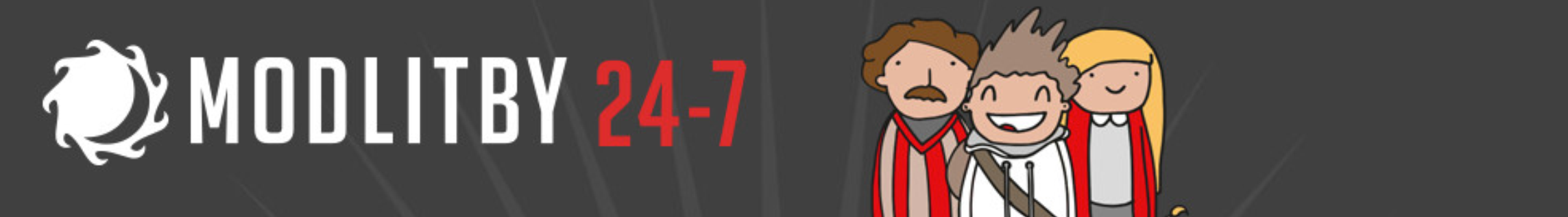 Nápady k přípravě modlitební místnosti 24-7Místnost by měla být:Příjemná – čistá, přehledná, prostě pěknáVětraná – okno nesmíme zatarasit, musí být dobře otevíratelné, jinak bude brzo velmi hustá nejen duchovní atmosféra Prostorná – lidé se nesmí cítit stísněněBezpečná pro modlitebníkyvšech generací – tzn. seniory i teenagery, ne moc křiklavéze všech denominací – církve mají různé formy zbožnosti, respektujme to méně je více – raději ubereme na některých prvcích a nápadech, tak abychom se nedotkli jiné církve nebo věkově rozdílných osobSe základním zázemím – pokud to je možné, tzn. aby byl:Přístup k záchodu a dát toaletní papír na záchodPřístup k umyvadlu a stolečku s varnou konvicí + čaje, cukr, hrníčky a lžičkyPotenciální témata k inspiraci v modlitbě:Naše sbory – každý sbor má jeden papír v různých barvách, nadepsaný jménem sboru, kam lidé z těch sborů píšou modlitební předmětyTémata modliteb – cokoli aktuálního Koutek pokání a odpuštěnílidé tam ale moc psát nebudou, skvělé je umožnit nějak symbolicky vyjádřit opuštění hříchu – třeba napsat něco na papírek a papírek vhodit do uzavřené krabice, nebo ho spálit (tohle je ale nebezpečné), připravit nádobu s vodou na obmytí rukou s ručníkem apod.Prosby a přímluvyPřátelé – modlitebníci píšou jména svých přátel rodiny, spolužáků, lidí z práce... za které se modlíDíky a chvályPřímluvy za město – fotografie města, mapkaO čem sním…Modlitby za svět – využít nástěnnou mapu světaDo místnosti se běžně umístí:Uklizené 1-2 stoly s kelímky na tužky, propisky, barevné psací a kreslící potřebyNa stolku dále Bible, různé malé i velké papírky, normální i lepící, spinky a špendlíky apod. na připevňováníBalící papír –dáváme ho na zeď nebo na paravany na psaníNějaké sponky na sepnutí čehokoli, malé papír. lepítka, nějakou pevnější šňůrkuKřeslo (nebo sedací vak) a nějaké dřevěné židle Přezůvky pro návštěvníky, pokud to je potřebaNěkolik polštářků, ale ne příliš mnohoMenší lampičky na osvětleníKříž a třeba trnovou korunuhudební koutek -přehrávač CD a několik CD chval, obyčejná akustická kytaraFlipchart a fixy na psaníMapa města/světa nebo glóbus světaCokoli kreativního – smysl je lidem v místnosti umožnit kreativně vyjádřit svou modlitbu, zápas, prosbu, touhu, bolest… ale bezpečně, abychom nezapálili nebo nezničili prostoryplastelína, kamínky z potoka,...Technické a informační nápisyDo místnosti vyvěste pravidla pro chování v místnosti – vytvořte dle podmínekDůraz na kvalitní označení přístupu k místnosti – venku i uvnitř, šipkyKasička na příspěvky na náklady + papír s vyčíslením nákladů Kreativní nápady – modlitební místnostOchutnej a uvidíšŽalm 119, 103 – vypsat verš a nachystat talíř, český chleba nebo lépe bílý toustový chléb, máslo, med ve sklenici a nůž na mazání s instrukcemi, že si mají namazat a ochutnat, (protože Boží slovo je sladší než med, ale to je v tom verši, to už asi nepsat)Řetěz vděčnostiPřipravit proužky papíru, na které lidé mohou napsat, za co jsou vděční. Lidé napíšou na proužek, co chtějí a pak ho slepí do kolečka. Každé další se připojí a lepí na předchozí kroužek a vznikne z toho takový řetěz vděčnosti.Psaní do pískuDo větší plastové přepravky nebo vaničky nasypat písek a k tomu dát tyčku na psaní a nějaké hrábě milosti nebo něco, čím se napsané písmo pak smažeLidé mohou napsat svůj hřích a pak ho s modlitbou smazat, protože máme milost od Ježíše, k tomu najít nějaký veršLavor s vodou a ručníkem – pro symbolické umytí rukou po modlitbě pokáníJe super tam přiložit i verš z BibleDát do místnosti něco z přírody, větev, květiny, ovoce... místnost je pak milá a ne umělá, voní, ukazuje na Boží stvoření, jeho kreativitu, krásu a dokonalostna podzim můžete udělat koutek vděčnosti s ovocem, které s na podzim sklízíKamínky z řeky – na čistý kamínek lidé napíšou jméno, člověka, kamínek dají někam na společné místo a z již popsaných kamínků s nějakým jménem si jeden vyberou a odnesou si ho domů v kapse. Kdykoli na kamínek narazí, tak se za člověka mohou modlit. Na další návštěvě modlitební místnosti kamínek vrátí a vezmou si třeba jiný...Aktuální témata z města – navštívit městský úřad – starostku, místostarostu, policii, ředitele nemocnice, ředitele neziskových organizací (i ty nekřesťanské),… Fotografie – jít do města a vyfotit, jak město žije, kdo tam žije, s čím zápasí. Tzn. udělat fotky důchodců v parku, policii, maminky s dětmi na hřišti, bezdomovce, náměstí, nemocnici, nějaké školy, ranní nádraží když je plné studentů dojíždějících do školy z okolí, místní církve-budov, nějaké známý bar nebo hernu, obchodní centrum... cokoli týkající se života města a co lidi bude inspirovat k modlitbě za tyto oblasti, lidi, problémyVypsat si z města seznam těch nejznámějších hospod, barů a heren, základní a střední školy, kluby, úřady... a modlit se za tyto místa.Vytvořit mapu města a do nich zapíchnout špendlíky (viz seznam míst z města výše nebo místní církve)Postavy – na přiměřeně velký obdélník papíru nakreslit obrys člověka, to se dá na zem. Na stěnu u toho se napíše: Modlitby za (naše přátele): a lidé si na zemi vezmou prázdnou postavu, připevní ji na stěnu a do postavy vepíšou fixou jméno člověka, za kterého se modlíZeď nářků – lidé na kousek papíru napíšou svou modlitbu a symbolicky ji zanechají v modlitební místnosti, tak aby ji ostatní nemohli přečíst, což už můžete udělat mnoha způsoby např.papírek srolovat/zabalit a někam vložit, připíchnout (nebo hodit)u opravdové zdi nářků v Jeruzalémě se lístečky vkládají mezi kameny do zdi